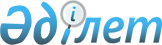 Шектеу іс-шараларын белгілеу туралы
					
			Күшін жойған
			
			
		
					Ақтөбе облысы Байғанин ауданы Миялы ауылдық округі әкімінің 2017 жылғы 5 шілдедегі № 6 шешімі. Ақтөбе облысының Әділет департаментінде 2017 жылғы 20 шілдеде № 5608 болып тіркелді. Күші жойылды - Ақтөбе облысы Байғанин ауданы Миялы ауылдық округі әкімінің 2017 жылғы 13 қыркүйектегі № 7 шешімімен
      Ескерту. Күші жойылды - Ақтөбе облысы Байғанин ауданы Миялы ауылдық округі әкімінің 13.09.2017 № 7 шешімімен (ресми жарияланған күнінен бастап қолданысқа енгізіледі).
      Қазақстан Республикасының 2001 жылғы 23 қаңтардағы № 148 "Қазақстан Республикасындағы жергілікті мемлекеттік басқару және өзін-өзі басқару туралы" Заңының 35, 37 баптарына, Қазақстан Республикасының 2002 жылғы 10 шілдедегі "Ветеринария туралы" Заңының 10-1 бабының 7) тармақшасына сәйкес және "Қазақстан Республикасы Ауыл шаруашылығы министрлігінің Ветеринариялық бақылау және қадағалау Комитетінің Байғанин аудандық аумақтық инспекциясы" мемлекеттік мекемесінің бас мемлекеттік ветеринариялық-санитариялық инспекторының 2017 жылғы 13 маусымдағы № 77 ұсынысы негізінде, Миялы ауылдық округінің әкімінің міндетін атқарушы ШЕШІМ ҚАБЫЛДАДЫ: 
      1. Миялы ауылдық округінің Миялы ауылының аумағында мүйізді ірі қара малдарының арасынан құтыру ауруы анықталуына байланысты шектеу іс-шаралары белгіленсін.
      2. Осы шешімнің орындалуын бақылауды өзіме қалдырамын.
      3. Осы шешім оның алғашқы ресми жарияланған күнінен бастап қолданысқа енгізіледі. 
					© 2012. Қазақстан Республикасы Әділет министрлігінің «Қазақстан Республикасының Заңнама және құқықтық ақпарат институты» ШЖҚ РМК
				
      Миялы ауылдық округі 
әкімінің міндетін атқарушы: 

К.Амангелды
